Ⅷ. の1()  CRONOGRAMA ANUAL DE UM GINÁSIO(Exemplo)（３の）　（No caso de um sistema de três períodos）により、のがなります。A programação do evento depende de cada escola.　の DIA TÍPICO EM UMA ESCOLA DO ENSINO FUNDAMENTAL Ⅱ（GINÁSIO）Indo para a escola ( TOUKOU)Você pode ir e voltar da escola a pé ou de bicicleta. Você deve usar capacete quando for à escola ou sair de bicicleta. Se você vai para a escola de bicicleta, você precisa se inscrever, portanto, verifique o método de inscrição de cada escola. A ida e a saída da escola são feitas pela rota designada.Siga as regras de trânsito e vá para a escola com segurança.2)  No caso de se atrasar, faltar ou sair da escola mais cedo(や･の CHIKOKU,KESSEKI or SOUTAI)Caso se atrase ou falte, tem que se comunicar com a escola por telefone. Caso não entre em contato com a escola, o professor ficará preocupado e ligará para sua casa.Ao precisar sair da escola mais cedo (SOUTAI): Se houver necessidade de sair mais cedo da escola, precisará de uma autorização do professor. Se o seu filho tiver que deixar a escola por causa de problemas de saúde, o professor entrará em contato com os responsáveis.3)  Reunião matinal ／ Aprendizagem matinal（の／の　ASA NO KAI／ASA NO GAKUSYUU）Na reunião da manhã, iremos observar o seu estado de saúde e confirmar os horários das atividades do dia e os assuntos à serem comunicados. No estudo da manhã, praticam leitura, fazem atividades escolares e testes 4)  Aula ( JUGYOU)Na escola primária, a aula dura 50 minutos e haverá 5 minutos de intervalo. A aula será realizada de acordo com o horário das aulas (時間割 JIKAN WARI). Verifique bem o (時間割 JIKAN WARI) para preparar o livro didático apropriado (教科書 KYOUKASYO) e os cadernos.5)  Almoço ( CHUUSYOKU) De segunda a sexta-feira, o almoço escolar (給食KYUSHOKU) será oferecido. Todos os alunos comerão a mesma comida, exceto aqueles que têm restrições. Limpeza (　SOUJI)Os alunos devem limpar sozinhos as salas de aula, corredor, banheiros, etc. em escolas no Japão. Reunião antes de voltar para casa (の　KAERI NO KAI) Os alunos têm uma reunião antes de voltar para casa. O professor da sala informará sobre a lição de casa e as atividades do dia seguinte para as crianças. Por favor, verifique o livro de comunicações do seu filho / filha porque os comunicados serão  anotá-dos nele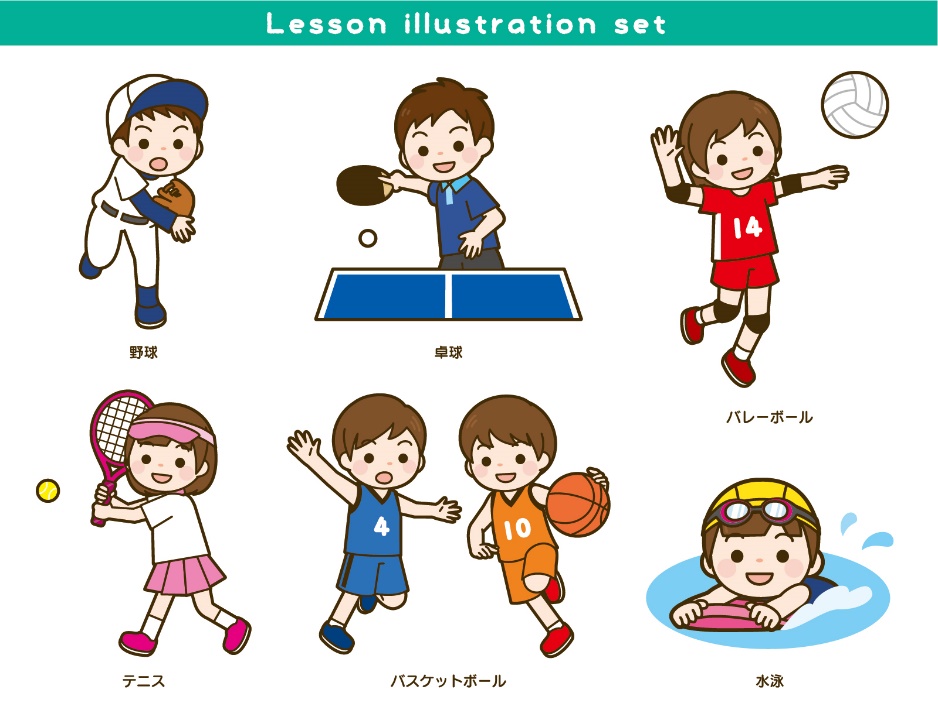  Atividade do clube (　BUKATSUDOU) Atividades de clube são atividades realizadas pelos alunos em relação aos esportes, cultura e aprendizagem que desejam,realizado principalmente após as aulas, sob a orientação de professores, tendo como parte das atividades de educação escolar. A maioria dos alunos do ginásio participa das atividades do clube.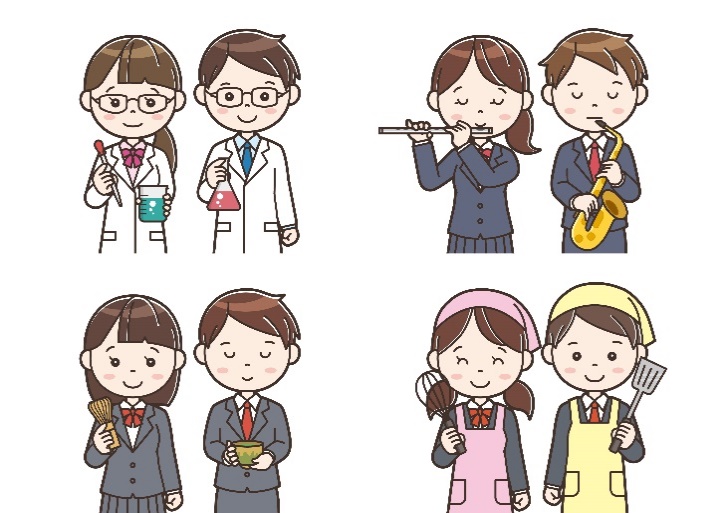 SemestreMêsEventos Anuais11º período4Abril Cerimônia de entrada, cerimônia de abertura　 Admissão temporária de atividades de clube Exame médico, exame médico periódicoＰＴＡ 　 Reunião geral da associação de pais e professores (PTA),  dia de observação de aula ( os pais visitam a sala do filho e observam a aula)  Visita domiciliar dos professores11º período5Maio　Admissão oficial às atividades do clube (BUKATSU) Reunião do conselho estudantil／・　 Teste intermediário / Teste de avaliação de desempenho nacional(1)・(3)  Excursão (1ª Ano) ・ Viagem escolar (3ª Ano)11º período6Junho　  Mudança sazonal de roupas(2)  Aprendizagem de acomodação  Exame final11º período7Julho Dia de observação de aula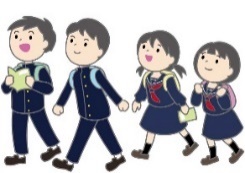 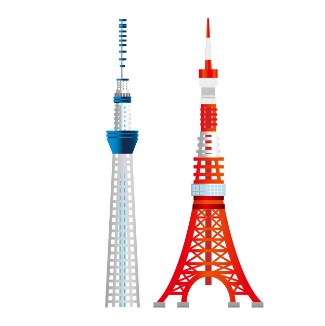  pelos pais e Orientação de carreira. Cerimônia de encerramentoFérias de Verão8Agosto  Férias de Verão22º período9Setembro  Cerimônia de abertura　　　　Treinamento de evacuação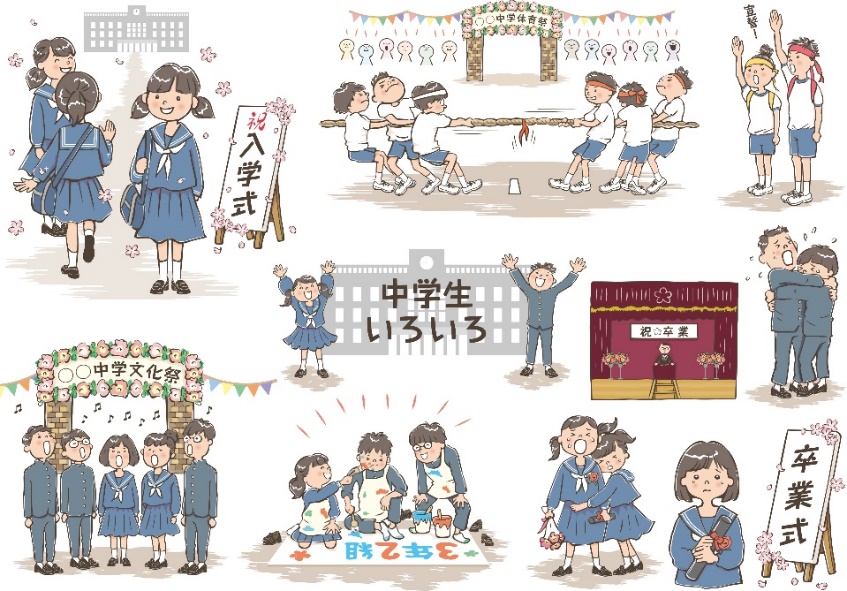   Gincana esportiva 22º período10Outubro Mudança sazonal de roupas Teste intermediário Festival cultural 22º período11Novembro Reunião Individual de Pais, filhos e Mestres(3)  Teste de desempenho estadual(3º Ano) Exame Final22º período12Dezembro　 Orientação sobre ingresso a escola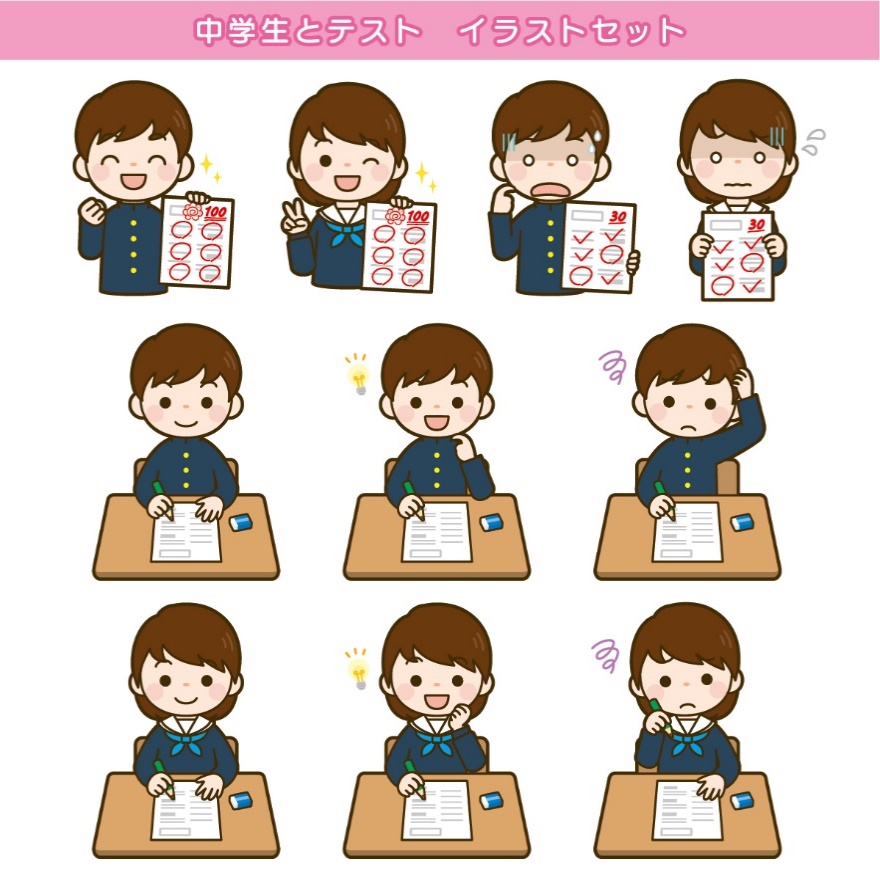  Cerimônia de encerramentoFérias de Inverno12Dezembro　 Orientação sobre ingresso a escola Cerimônia de encerramentoFérias de Inverno1Janeiro Cerimônia de abertura (1) Teste de desempenho estadual (1º e 2º Ano )(3) Reunião Individual de Pais, filhos e Mestres (3º Ano)33º período1Janeiro Cerimônia de abertura (1) Teste de desempenho estadual (1º e 2º Ano )(3) Reunião Individual de Pais, filhos e Mestres (3º Ano)33º período2Fevereiro Teste de fim de ano(último teste do ano letivo)33º período3Março Exame de Admissão para a Escola de Ensino Médio da Província de Ibaraki Cerimônia de graduação    Cerimônia de encerramento